GULBENES NOVADA DOMES LĒMUMSGulbenēPar Gulbenes pilsētas dzīvokļa īpašuma Brīvības iela 16 – 16 atsavināšanuIzskatīts Gulbenes novada Gulbenes pilsētas pārvaldes, reģistrācijas numurs 50900015471, juridiskā adrese: Ābeļu iela 2, Gulbene, Gulbenes novads, LV–4401, 2023.gada 4.oktobra iesniegums Nr.GU/4.2/23/117 (Gulbenes novada pašvaldībā saņemts 2023.gada 4.oktobrī un reģistrēts ar Nr. GND/5.13.2/23/1997-G) ar lūgumu atsavināt dzīvokļa īpašumu Brīvības iela 16 - 16, Gulbene, Gulbenes novads. Iesniegumā kā pamatojums atsavināšanai norādīts, ka dzīvoklis turpmāk nav nepieciešams pašvaldības funkciju nodrošināšanai, jo apsekojot dzīvokli ir konstatēts, ka dzīvoklis ir sliktā tehniskā stāvoklī un, lai to varētu izīrēt, dzīvoklī ir jāveic kapitālais remonts,  jāmaina grīdas segums, elektroinstalācija, jāpārmūrē krāsnis, un jānomaina logi un durvis. Gulbenes novada Gulbenes pilsētas pārvaldei nav pietiekošu finanšu līdzekļu, lai šādus ieguldījumus dzīvoklī veiktu.Pamatojoties uz Pašvaldību likuma 10.panta pirmās daļas 16.punktu, kas nosaka, ka dome ir tiesīga izlemt ikvienu pašvaldības kompetences jautājumu un tikai domes kompetencē ir lemt par pašvaldības nekustamā īpašuma atsavināšanu un apgrūtināšanu, kā arī par nekustamā īpašuma iegūšanu, 73.panta ceturto daļu, kas nosaka, ka pašvaldībai ir tiesības iegūt un atsavināt kustamo un nekustamo īpašumu, kā arī veikt citas privāttiesiskas darbības, ievērojot likumā noteikto par rīcību ar publiskas personas finanšu līdzekļiem un mantu, Publiskas personas mantas atsavināšanas likuma 4.panta otro daļu, kas nosaka, ka publiskas personas mantas atsavināšanu var ierosināt attiecīgās iestādes vadītājs, kā arī cita institūcija (amatpersona), kuras valdījumā vai turējumā atrodas publiskas personas manta, 5.panta pirmo daļu, kas cita starpā nosaka, ka atļauju atsavināt atvasinātu publisku personu nekustamo īpašumu dod attiecīgās atvasinātās publiskās personas lēmējinstitūcija, šā panta piekto daļu, kas nosaka, ka lēmumā par nekustamā īpašuma atsavināšanu tiek noteikts arī atsavināšanas veids un, ja nepieciešams, nekustamā īpašuma turpmākās izmantošanas nosacījumi un atsavināšanas tiesību aprobežojumi, 3.panta pirmās daļas 1.punktu, kas nosaka, ka publiskas personas nekustamo un kustamo mantu var atsavināt pārdodot izsolē, tai skaitā izsolē ar pretendentu atlasi, 8.panta otro daļu, kas nosaka, ka atsavināšanai paredzētā atvasinātas publiskas personas nekustamā īpašuma novērtēšanu organizē attiecīgās atvasinātās publiskās personas lēmējinstitūcijas noteiktajā kārtībā, un Attīstības un tautsaimniecības komitejas ieteikumu: atklāti balsojot: ar … balsīm “PAR”-, “PRET”-, “ATTURAS”-, Gulbenes novada dome NOLEMJ:1. NODOT atsavināšanai Gulbenes novada pašvaldībai piekrītošo dzīvokļa īpašumu             Brīvības iela 16 - 16, Gulbene, Gulbenes novads, kas sastāv no telpu grupas ar kadastra apzīmējumu 5001 005 0073 001 014, un pie tās piederošām kopīpašuma 397/4824 domājamām daļām no būves ar kadastra apzīmējumu 5001 005 0073 001 (dzīvojamā māja), 397/4824 domājamām daļām no būves ar kadastra apzīmējumu 5001 005 0073 002 (šķūnis), 397/4824 domājamām daļām no būves ar kadastra apzīmējumu 5001 005 0073 003 (šķūnis), un 397/4824 domājamām daļām no zemes ar kadastra apzīmējumu 5001 005 0073, atklātā mutiskā izsolē ar augšupejošu soli.2. UZDOT Gulbenes novada domes Īpašuma novērtēšanas un izsoļu komisijai organizēt lēmuma 3.punktā minētā nekustamā īpašuma novērtēšanu un nosacītās cenas noteikšanu un iesniegt to apstiprināšanai Gulbenes novada domes sēdē. Gulbenes novada domes priekšsēdētājs				                   A. Caunītis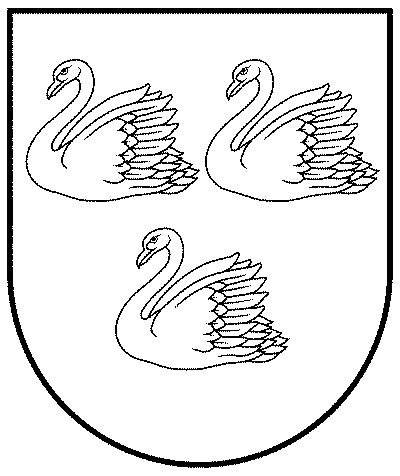 GULBENES NOVADA PAŠVALDĪBAReģ. Nr. 90009116327Ābeļu iela 2, Gulbene, Gulbenes nov., LV-4401Tālrunis 64497710, mob.26595362, e-pasts: dome@gulbene.lv, www.gulbene.lv2023.gada 30.novembrīNr. GND/2023/(protokols Nr.; .p)